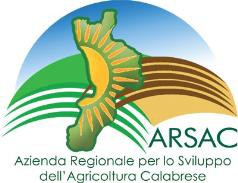 Oggetto: richiesta partecipazione giornate di assaggio oli vergini di oliva.Il/la sottoscritto/a __________________________________________________________________Nato/a il	______________ a _____________________________________    Prov._________residente in	_____________________________________________________ CAP  __________Via/Piazza	________________________________________________________ n. __________Documento di riconoscimento _______________________ n. ______________________________telefono (fisso e/o cell.): ____________________e-mail: __________________________________Codice Fiscale: ___________________________________________________________________CHIEDEdi poter partecipare a n. _____ giornate di assaggio oli vergini di oliva, presso il CSD di _________________________________________________________________________________Si allega:a) copia conforme all’originale dell’attestato di idoneità fisiologica;b) fotocopia del documento di riconoscimento; c) liberatoria di responsabilità;d) liberatoria immagini e intolleranze alimentari. Distinti saluti _______________ lì, ____________ 			Il/la Dichiarante _________________ Per completare la procedura di iscrizione è necessario compilare la domanda ed inviarla per e-mail, assieme agli allegati, a: protocollo.generale@arsac.calabria.it. Per ulteriori informazioni contattare la segreteria organizzativa al numero di telefono 339 1728261. Spett.leARSACAzienda Regionale per lo Sviluppodell’Agricoltura CalabreseEgr.DIRETTORE GENERALEDott. Bruno MaioloViale Trieste 95Cosenza